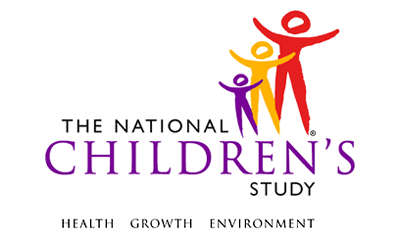 Home Social Direct Observation Instrument​*This instrument is OMB-approved for multi-mode administration but this version of the instrument is designed for administration in this/these mode(s) only.This page intentionally left blank.Home Social Direct Observation InstrumentTABLE OF CONTENTSGENERAL PROGRAMMER INSTRUCTIONS:	1DIRECT OBSERVATION FROM HOME	3This page intentionally left blank.Home Social Direct Observation InstrumentGENERAL PROGRAMMER INSTRUCTIONS:WHEN PROGRAMMING INSTRUMENTS, VALIDATE FIELD LENGTHS AND TYPES AGAINST THE MDES TO ENSURE DATA COLLECTION RESPONSES DO NOT EXCEED THOSE OF THE MDES.  SOME GENERAL ITEM LIMITS USED ARE AS FOLLOWS: Instrument Guidelines for Participant and Respondent IDs:PRENATALLY, THE P_ID IN THE MDES HEADER IS THAT OF THE PARTICIPANT (E.G. THE NON-PREGNANT WOMAN, PREGNANT WOMAN, OR THE FATHER).	POSTNATALLY, A RESPONDENT ID WILL BE USED IN ADDITION TO THE PARTICIPANT ID BECAUSE SOMEBODY OTHER THAN THE PARTICIPANT MAY BE COMPLETING THE INTERVIEW. FOR EXAMPLE, THE PARTICIPANT MAY BE THE CHILD AND THE RESPONDENT MAY BE THE MOTHER, FATHER, OR ANOTHER CAREGIVER.  THEREFORE, MDES VERSION 2.2 AND ALL FUTURE VERSIONS CONTAIN A R_P_ID (RESPONDENT PARTICIPANT ID) HEADER FIELD FOR EACH POST-BIRTH INSTRUMENT.  THIS WILL ALLOW ROCs TO INDICATE WHETHER THE RESPONDENT IS SOMEBODY OTHER THAN THE PARTICIPANT ABOUT WHOM THE QUESTIONS ARE BEING ASKED. A REMINDER:  ALL RESPONDENTS MUST BE CONSENTED AND HAVE RECORDS IN THE PERSON, PARTICIPANT, PARTICIPANT_CONSENT AND LINK_PERSON_PARTICIPANT TABLES, WHICH CAN BE PRELOADED INTO EACH INSTRUMENT.  ADDITIONALLY, IN POST-BIRTH QUESTIONNAIRES WHERE THERE IS THE ABILITY TO LOOP THROUGH A SET OF QUESTIONS FOR MULTIPLE CHILDREN, IT IS IMPORTANT TO CAPTURE AND STORE THE CORRECT CHILD P_ID ALONG WITH THE LOOP INFORMATION.  IN THE MDES VARIABLE LABEL/DEFINITION COLUMN, THIS IS INDICATED AS FOLLOWS:  EXTERNAL IDENTIFIER: PARTICIPANT ID FOR CHILD DETAIL.DIRECT OBSERVATION FROM HOME(TIME_STAMP_NHS_ST).DO01000/(CONVERSE_TWICE). CAREGIVER CONVERSED WITH CHILD AT LEAST TWICE .DO02000/(QUESTION_VERBALLY). CAREGIVER ANSWERED CHILD’S QUESTIONS OR REQUESTS VERBALLY.DO03000/(HUG_ONCE). CAREGIVER CARESSED, KISSED OR HUGGED CHILD AT LEAST ONCE.DO04000/(PHYSICAL_RESTRICT). CAREGIVER PHYSICALLY RESTRICTED OR SHOOK/GRABBED CHILD.DO05000/(SLAP_ONCE). CAREGIVER SLAPPED OR SPANKED CHILD AT LEAST ONCE.DO06000/(VOICE_POSITIVE). CAREGIVER’S VOICE CONVEYED POSITIVE FEELING ABOUT THIS CHILD.DO07000/(PLAY_ENV_SAFE). CHILD’S PLAY ENVIRONMENT IS SAFE (NO POTENTIALLY DANGEROUS STRUCTURAL OR HEALTH HAZARDS WITHIN A PRESCHOOLER’S RANGE).DO08000/(HOME_MONOTONOUS). INTERIOR OF THE HOME IS DARK OR PERCEPTUALLY MONOTONOUS.(TIME_STAMP_NHS_ET).Event Category:Time-BasedEvent:36MAdministration:N/AInstrument Target:ChildInstrument Respondent:Data CollectorDomain:Neuro-PsychosocialDocument Category:ObservationMethod:Data Collector AdministeredMode (for this instrument*):In-Person, CAIOMB Approved Modes:In-Person, CAI;
Web, CAIEstimated Administration Time:0 minutesMultiple Child/Sibling Consideration:Per ChildSpecial Considerations:N/AVersion:1.0MDES Release:4.0DATA ELEMENT FIELDSMAXIMUM CHARACTERS PERMITTEDDATA TYPEPROGRAMMER INSTRUCTIONSADDRESS AND EMAIL FIELDS100CHARACTERUNIT AND PHONE FIELDS10CHARACTER_OTH AND COMMENT FIELDS255CHARACTERLimit text to 255 charactersFIRST NAME AND LAST NAME30CHARACTERLimit text to 30 charactersALL ID FIELDS36CHARACTERZIP CODE5NUMERICZIP CODE LAST FOUR4NUMERICCITY50CHARACTERDOB AND ALL OTHER DATE FIELDS (E.G., DT, DATE, ETC.)10NUMERICCHARACTERDISPLAY AS MM/DD/YYYYSTORE AS YYYY-MM-DDHARD EDITS:MM MUST EQUAL 01 TO 12DD  MUST EQUAL 01 TO 31YYYY MUST BE BETWEEN 1900 AND CURRENT YEAR.TIME VARIABLESTWO-DIGIT HOUR AND TWO-DIGIT MINUTE, AM/PM DESIGNATIONNUMERICHARD EDITS:HOURS MUST BE BETWEEN 00 AND 12; MINUTES MUST BE BETWEEN 00 AND 59PROGRAMMER INSTRUCTIONSINSERT DATE/TIME STAMP.DATA COLLECTOR INSTRUCTIONSTHE OBJECT OF THIS ITEM IS TO RECORD WHETHER THE CAREGIVER SPEAKS POSITIVELY WITH THE CHILD AT LEAST TWICE.  POSITIVE SPEECH INCLUDES OBSERVATIONS OR COMMENTS ABOUT THE SITUATION OR THE CHILD’S ACTIVITIES; ENCOURAGEMENT; INVITATIONS OR OFFERS; INQUIRIES; OR COMPLIMENTS.  SCOLDING OR ACCUSATORY COMMENTS, OR COMMENTS MADE IN AN UNPLEASANT OR ANGRY TONE OF VOICE,  ARE NOT COUNTED AS CONVERSING POSITIVELY.  NEGATIVE  COMMENTS MIGHT ALSO INCLUDE COMMENTS FROM THE CAREGIVER TO THE CHILD THAT THE OBSERVER IS CLEARLY NOT INTENDED TO OVERHEAR.LabelCodeGo ToYES1NO2NOT OBSERVED3SOURCEModified from Home Observation Measurement of the Environment – Short FormLabelCodeGo ToYES1NO2NOT OBSERVED3SOURCEModified from Home Observation Measurement of the Environment – Short FormLabelCodeGo ToYES1NO2NOT OBSERVED3SOURCEModified from Home Observation Measurement of the Environment – Short FormLabelCodeGo ToYES1NO2NOT OBSERVED3SOURCEModified from Home Observation Measurement of the Environment – Short FormLabelCodeGo ToYES1NO2NOT OBSERVED3SOURCEModified from Home Observation Measurement of the Environment – Short FormLabelCodeGo ToYES1NO2NOT OBSERVED3SOURCEModified from Home Observation Measurement of the Environment – Short FormLabelCodeGo ToYES1NO2NOT OBSERVED3SOURCEModified from Home Observation Measurement of the Environment – Short FormLabelCodeGo ToYES1NO2NOT OBSERVED3SOURCEModified from Home Observation Measurement of the Environment – Short FormPROGRAMMER INSTRUCTIONSINSERT DATE/TIME STAMP.